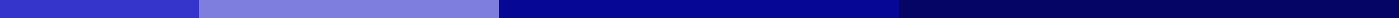 Resume Blank FormPersonal DetailsFull Name:
Address:
City, State, Zip:
Phone Number:
Email Address:ObjectiveProvide a brief statement about your career goals and what you aim to bring to the position you are applying for.Education[Degree or Current Level of Education]
Institution Name, City, State
Graduation Date: Month, Year (or expected graduation date)
Major:
Minor (if applicable):
GPA: (Optional, if noteworthy)Relevant CoursesCourse NameCourse NameCourse NameWork Experience(If you have no formal work experience, consider listing any internships, part-time jobs, volunteer work, or relevant projects here.)Job Title
Company Name, City, State
Dates Employed: Month, Year – Month, YearResponsibility/AchievementResponsibility/AchievementResponsibility/AchievementSkillsList skills relevant to the job you are applying for, including both soft and hard skills.Skill 1Skill 2Skill 3Skill 4CertificationsCertification Name
Issuing Organization, Date EarnedProjects(Especially relevant for those in creative or technical fields.)Project Title
Role, Tools Used, Date/DurationBrief description of the project and your contributionVolunteer ExperienceRole/Position
Organization Name, City, State
Dates Volunteered: Month, Year – Month, YearDescription of your role and contributionsExtracurricular ActivitiesActivity/Role
Organization/Club Name, Month, Year – PresentContribution/AchievementLanguagesLanguage (Fluency Level: Basic, Conversational, Fluent, Native)ReferencesReferences available upon request.